Решение № 67 от 20 июня 2017 г. О назначении выборов депутатов Совета депутатов муниципального округа Головинский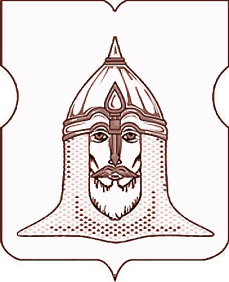 СОВЕТ ДЕПУТАТОВМУНИЦИПАЛЬНОГО ОКРУГА ГОЛОВИНСКИЙРЕШЕНИЕ 20 июня 2017 года № 67О назначении выборов депутатов Совета депутатов муниципального округа ГоловинскийВ соответствии со статьей 10 Федерального закона от 12 июня 2002 года № 67-ФЗ «Об основных гарантиях избирательных прав и права на участие в референдуме граждан Российской Федерации», статьей 23 Федерального закона от 6 октября 2003 года № 131-ФЗ «Об общих принципах организации местного самоуправления в Российской Федерации», статьей 6 Закона города Москвы от 6 июля 2005 года № 38 «Избирательный кодекс города Москвы» и статьей 42 Устава муниципального округа ГоловинскийСоветом депутатов принято решение:Назначить выборы депутатов Совета депутатов муниципального округа Головинский на 10 сентября 2017 года.Опубликовать настоящее решение в бюллетене «Московский муниципальный вестник» и разместить на официальном сайте органов местного самоуправления муниципального округа Головинский www.nashe-golovino.ru.Глава муниципального округа Головинский                                                Н.В. Архипцова